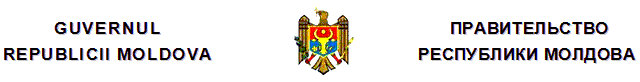 H O T Ă R Î R Ecu privire la transmiterea unui mijloc de transportnr._______ din __ __________ 2019* * *În temeiul art.6 alin.(1) lit.a) şi art.14 alin.(1) lit.b) din Legea nr.121/2007 privind administrarea şi deetatizarea proprietăţii publice (Monitorul Oficial al Republicii Moldova, 2007, nr.90–93, art.401), GuvernulHOTĂRĂŞTE:Se transmite, conform deciziei Consiliului raional Ungheni, din proprietatea raionului Ungheni în proprietatea statului, administrarea Ministerului Afacerilor Interne (gestiunea Inspectoratului General al Poliției), un mijloc de transport, marca “Dacia Logan”, versiunea ACCES 1,0 Sce74CP, anul fabricării 2018, numărul caroseriei: UU14SDMC460666342, seria motorului: R090152, numărul de înmatriculare G ME 210 și girofarul de modelul TBD2500.Ministerul Afacerilor Interne în comun cu Consiliul raional Ungheni va institui Comisia de transmitere a bunului și vor asigura transmiterea, în termen de 30 de zile, a mijlocului de transport menționat la punctul 1 în conformitate cu prevederile Regulamentului cu privire la modul de transmitere a bunurilor proprietate publică, aprobat prin Hotărîrea Guvernului nr.901/2015.Agenţia Servicii Publice, la cererea titularilor de drept, va efectua reînmatricularea mijlocului de transport conform procedurii stabilite.3. Prezenta hotărîre intră în vigoare la data publicării.PRIM-MINISTRUPavel FILIP